Level  1 Theraplay® & MIM training (4-daagse basistraining +  extra 5e dag)In deze intensieve cursus worden de grondbeginselen van Theraplay uitgelegd en geoefend. Na de eerste 4 dagen beheers je Theraplay-technieken op een beginnend niveau  en ben je je bewust van de andere, unieke rol die je met Theraplay inneemt ten opzichte van je cliënten. Dat is een bewustwordingsproces en vergt oefening, om jezelf de vaardigheden en de sensitiviteit eigen te maken. De Level 1 training legt een basis, daarna is het vooral de bedoeling dat je praktijkervaring opdoet. Je bent dan nog niet gecertificeerd, na deze training kun je ‘elementen van Theraplay’ toepassen binnen je eigen werkveld toepassen;  er is een vervolgopleiding waarmee je gecertificeerd kan worden tot Theraplay®Coach of to Theraplay Practitioner. Wij bieden deelnemers vanaf 2019 een gratis extra dag aan, na de 4 daagse training. Op deze dag komen onderwerpen  aan bod waarvoor binnen het bestaande 4 daagse programma minder tijd  is. Omdat we deze dag gepland hebben 2 maanden na afronding van de basistraining, kun je tijdens deze dag ook alle vragen stellen waar je in de praktijk tegen aanloopt.Het programmaJe maakt kennis met de MIM, de ‘Marschak Interaction Method”. Dit is een semi-gestructureerde observatiemethode om de ouder-kindinteractie in kaart te brengen en dient als voorbereiding op de ouder-kind-speelssessies. De vier Theraplay-dimensies: structuur, verbondenheid, verzorging en uitdaging komen uitgebreid aan bod, alsook de opbouw en het verloop van een Theraplay behandeling en de technieken die gebruikt worden. Er wordt tijdens deze dagen veel geoefend aan de hand van rollenspellen, waardoor deelnemers ook zelf ervaren wat de therapie teweeg kan brengen bij hun cliënten.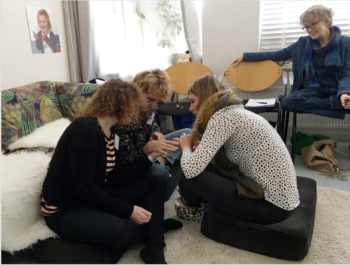 Voor wie?De Level 1 training is bestemd voor universitair of HBO geschoolde  (jeugd)hulpverleners die ervaren zijn in het werken met kinderen en hun ouders: (ortho)pedagogen,  (kinder & jeugd)psychologen,  (consultatiebureau)artsen, psychiaters, speltherapeuten, systeemtherapeuten, maatschappelijk werkenden, pleegzorgmedewerkers, gezinsvoogden e.d. Onderwerpen die aan bod komen:Het ontstaan van Theraplay en de inbedding in het huidige wetenschappelijke ontwikkelingen.De vier dimensies: hoe deze te herkennen en toe te passen in de Theraplay behandeling.Toepassen en analyseren van de MIM op een beginnend niveau.Het werken met ouders en het overleg naar aanleiding van de MIM als richtlijn voor het Theraplay behandelplanAanraking in de Theraplay behandeling.Hoe ouders te betrekken in de behandeling en meer inzicht te geven in de problematiek in hun gezin. Theraplay in de behandeling van kinderen met ernstige gedragsproblemen en problemen in de gehechtheid, als gevolg van complexe gezinssituaties, trauma en ontwikkelingsproblemen e.d. De training  biedt voldoende handvatten om ‘elementen van Theraplay’ meteen te gaan gebruiken in de behandeling van kinderen en hun ouders. Theraplay is echter een beschermde merknaam. Met deze training mag je aangeven dat je ‘elementen van Theraplay gebruikt in je eigen behandelmethode.  Als je Theraplay wilt aanbieden is het noodzakelijk om een vervolgtraject te volgen Theraplay- Coach of -Practitioner. Meer informatie hierover bij ‘opleidingen’. Kosten:        Amersfoort: € 1100                        Algarve: € 1375 incl. verblijf  De trainingen zijn inclusief reader, lunch en accreditatie.De training in de Algarve is volledig verzorgd (overnachtingen*, alle maaltijden & drankjes, transfer van en naar luchthaven Faro). Jij regelt alleen je vlucht, de rest doen wij!* overnachtingen zijn op basis van een gedeelde 2 persoonskamer, tegen bijbetaling van € 32,50 per nacht slaapt u alleen op de kamer. Accreditatie:Accreditatie is verleend door NIP/NVO : 26 uur.  K&J / OG opleiding diagnostiek 5 uur, behandeling 20 uur, overige taken 1 uur, extra literatuurstudie 4 uur.  K&J herregistratie:  26 uur. ID 302466SKJ:  Jeugdzorgwerker, categorie opleidingstraject, ID nr. SKJ199660, geaccrediteerd voor 40 punten. NVRG: 24 accreditatiepunten. Onder nummer ID 254511Register Vaktherapie: 34 puntenLiteratuur:* Theraplay, gehechtheid tussen ouders en kinderen verstevigen door spel. Phyllis Booth & Ann Jernberg. Uitgeverij Hogrefe. U wordt verzocht dit boek zelf aan te schaffen (kosten ca € 35,- o.a. via bol.com) en te lezen voor aanvang van de training. Op de eerste dag van de training ontvangt u een reader met Nederlandse en Engelstalige artikelen. De reader en een USB stick zijn bij de training inbegrepen. Studiebelasting:Training: De 4 trainingsdagen zijn van 9.30 uur tot 17.30 uur met een lunchpauze van 1 uur. (28 uur training).De 5e dag die door De Theraplay Academie als extra wordt aangeboden, is van 10.00 tot 16.00 uur en vindt plaats in Amersfoort.Literatuurstudie vooraf: Het boek bevat 292 pagina’s, de reader en USB stick bevatten samen ca 40 pagina’s Nederlandse en 92 pagina’s Amerikaanse literatuur. Opdracht: voor de accreditatie is het maken van een eindopdracht verplicht; die neemt ca 1,5 uur in beslag. Certificaat: U ontvangt een certificaat van het Amerikaanse Theraplay Institute indien u minimaal 90% van de tijd aanwezig bent geweest en de cursus met goed gevolg heeft afgerond. Inschrijven Wil je je inschrijven? Klik op agenda voor de data en de inschrijfmogelijkhedenNog vragen? Neem contact op met Bettie SleeuwLevel 1 Data4-5-8-9 april + 24 juni  20191-2-3-4 juni 2019 (Algarve) + 6 sept. Amersfoort19-20-23-24 september + 11 november 2019